P.V. De Kanaalstreek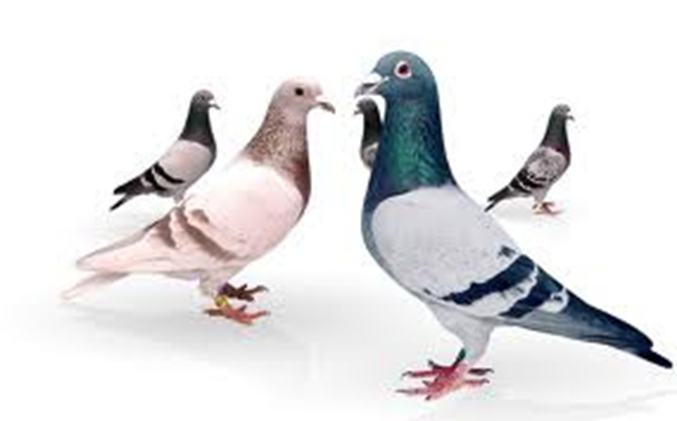 Kampioenschappenboekje 2018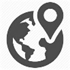 Zuiderdiep 226A 9571BM 2e Exloërmond                                Bestuur: pvdekanaalstreek@gmail.com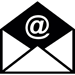                                 Website beheerder: webmaster@pvdekanaalstreek.nl                                   Computerteam: 0320.dekanaalstreek@gmail.com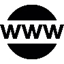 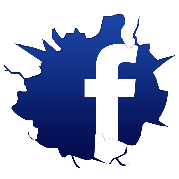                                www.pvdekanaalstreek.nlBeste leden,Voor u ligt alweer het kampioenschapsboekje 2018. Het seizoen ging in een sneltreinvaart dit jaar. We kunnen terugkijken op een prachtig seizoen, maar wel 1 die in de boeken gaat als een heel zwaar seizoen. Heel veel vluchten hadden een kopwind en moesten de duiven ontzettend goed hun best doen. Het zijn wel de vluchten waar de duiven zich konden onderscheiden. Het was ook het tweede seizoen in onze prachtige vereniging. We hebben voor het eerst te maken gehad met trieste omstandigheden maar we hebben ook ontzettend veel lol gehad met elkaar en het respect naar elkaar toe was groot. Hiervoor de complimenten vanuit het bestuur!Op 19 oktober 2018 gaan we de kampioenen huldigen, zij verdienen het dit jaar om in het zonnetje gezet te worden voor hun geleverde prestaties. Leden van onze vereniging presteerden o.a. dit jaar om weer eersten in de afdelingen en zelfs 3 keer een eerste NPO op de dagfond te vliegen. Als vereniging kunnen we hier trots op zijn. We laten met de huldiging het seizoen achter ons en kijken alvast weer richting 2019. Als bestuur wensen we jullie een goede rui en kweek tijd en we zien elkaar uiteraard bij de winter activiteiten aankomende winter!Bestuur PV De Kanaalstreek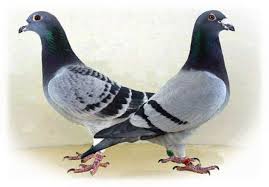 Vitesse groep A   Kampioenschap onaangewezen                  Kampioenschap aangewezen   PC Naam                   Totpnt           PC Naam                   Totpnt   1 G. RORIJE              5815.6            1 G. RORIJE              5238.3   2 G.ENSING               5436.8            2 J. KOOISTRA            5061.0   3 H. KRUIZE              5395.4            3 E. DAM                 5036.8   4 G. KUIK                5374.6            4 H. KRUIZE              4918.4   5 COMB. MENSINGA TVM     5274.2            5 GEBR. BOLK             4897.7   6 E. DAM                 5266.0            6 COMB. LUBBEN           4418.7   7 J. KOOISTRA            5234.0            7 G.ENSING               4331.7   8 GEBR. BOLK             5230.6            8 J. HOVING              3588.6   9 J. SUK                 5210.9            9 J. SUK                 3380.9  10 J. HOVING              5044.6           10 COMB. MENSINGA TVM     2988.9  11 H.H. OVING & ZN        5018.9           11 COMB. BOLK-NIKS        2964.7  12 ROB NOORDEGRAAF        4795.4           12 P. KOOPS               2849.4  13 H. HULSHOF             4743.4           13 H.H. OVING & ZN        2786.0  14 COMB. LUBBEN           4701.4           14 G. KUIK                2690.0  15 P. KOOPS               4655.2           15 H. HULSHOF             2498.8  16 B.J. SUK-MELLIES       4643.6           16 L. TAMMENGA EN ZN.     2402.1  17 K. KUIPERS             4517.9           17 ROB NOORDEGRAAF        2286.9  18 L. SCHUURMAN           4364.5           18 B.J. SUK-MELLIES       2084.8  19 L. TAMMENGA EN ZN.     4204.4           19 L. SCHUURMAN           1580.6  20 COMB. BOLK-NIKS        3103.4           20 K. KUIPERS             1275.2             Duifkampioenschap     Plc Naam                 Ringnr       Pr   Punten    1 G. RORIJE            3-1572944     6   5241.1    2 G. RORIJE            6-1827720     6   5051.5    3 J. KOOISTRA          6-1828274     6   5012.2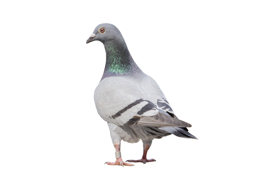     4 G. RORIJE            7-1001350     6   4732.0    5 J. SUK               6-4786257     6   4663.5    6 G. RORIJE            6-1827658     6   4656.6    7 GEBR. BOLK           4-4753481     6   4654.0    8 H. KRUIZE            5-1243111 V   5   4475.8    9 G. RORIJE            6-1827672     5   4301.2   10 G. RORIJE            7-1001482     5   4286.8   11 GEBR. BOLK           5-4770001     5   3950.7   12 COMB. LUBBEN         5-1153220 V   5   3806.6   13 E. DAM               2-1093561 V   5   3655.8   14 E. DAM               6-1084706     5   3625.3   15 G.ENSING             7-4703332 V   4   3614.2   16 G. RORIJE            7-1001372     4   3590.1   17 G.ENSING             6-4786061     5   3579.0   18 GEBR. BOLK           3-4730354     5   3519.6   19 J. KOOISTRA          6-1828280     5   3499.3   20 J. SUK               1-1200521 V   4   3482.2Vitesse groep B    Kampioenschap Onaangewezen                 Kampioenschap Aangewezen    PC Naam                   Totpnt           PC Naam                   Totpnt   1 J.M. BOLK              5850.3            1 GEBR. VD VEEN          5513.3   2 ALFRED SUPER           5755.7            2 J.M. BOLK              5417.5   3 H.J. KOSTER            5700.6            3 ALFRED SUPER           5162.9   4 T. MIDDEL              5695.6            4 J.H. KONING            4607.6   5 COMB. BEIJERING-KLOK   5536.3            5 COMB. BEIJERING-KLOK   4199.0   6 STEPHANIE OTTENS JL    5462.8            6 JOS BANUS              3916.8   7 GEBR. VD VEEN          5382.9            7 JS. LUBBEN             3799.4   8 ROY OTTENS JL          5330.7            8 T. MIDDEL              3728.1   9 CORRIE TAMMENGA JL     5239.4            9 H. WEITERING           3685.5  10 J.H. KONING            5101.4           10 G. OOSTING             3572.0  11 JS. LUBBEN             5084.2           11 H.J. KOSTER            3260.6  12 JOS BANUS              4889.3           12 CORRIE TAMMENGA JL     3028.2  13 COMB. SMIT             4856.4           13 STEPHANIE OTTENS JL    3019.8  14 G.J. KOOIJMAN          4791.3           14 G.J. KOOIJMAN          2776.8  15 H. WEITERING           4750.2           15 COMB. SMIT             2656.5  16 D. ROTMAN              3968.5           16 ROY OTTENS JL          2270.2  17 G. OOSTING             3560.8           17 D. ROTMAN              2205.5  18 H. SCHENDELAAR         2222.3           18 J. LANTING             1926.2  19 H. LUBBEN              1930.8           19 H. SCHENDELAAR          619.0  20 J. LANTING             1926.2           20 L. KNIP                 580.6  21 SPEK-SCHMAAL           1641.7           21 H. LUBBEN               525.3  22 L. KNIP                1503.1           23 JAN LUBBEN JR.          959.8                            Duifkampioenschap      Plc Naam                 Ringnr       Pr   Punten    1 J.M. BOLK            6-1084937 V   6   5265.3    2 T. MIDDEL            7-1000820     5   4522.0    3 T. MIDDEL            6-1827736     5   4293.6    4 T. MIDDEL            7-0136726     5   4279.9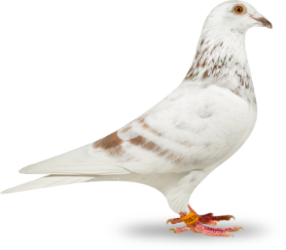     5 ROY OTTENS JL        6-1078946 V   5   4264.0    6 JOS BANUS            6-1828137     6   4082.3    7 COMB. SMIT           7-4705895 V   5   3957.7    8 COMB. BEIJERING-KLOK 3-1651322     5   3862.0    9 J.M. BOLK            7-1000657 V   5   3845.0   10 GEBR. VD VEEN        6-1854918     4   3716.7   11 COMB. BEIJERING-KLOK 7-1000756     5   3651.8   12 ALFRED SUPER         7-1001751     4   3590.5   13 H.J. KOSTER          7-4703016     5   3559.9   14 ALFRED SUPER         6-1827558     5   3556.9   15 STEPHANIE OTTENS JL  4-1473211     5   3463.8   16 H.J. KOSTER          7-4703022     4   3449.9   17 G. OOSTING           5-1240400     4   3421.5   18 H. WEITERING         3-1669444     5   3394.0   19 H.J. KOSTER          7-4703021     4   3282.1   20 STEPHANIE OTTENS JL  7-1001017     4   3240.4Midfond groep A   Kampioenschap Onaangewezen                 Kampioenschap Aangewezen   PC Naam                   Totpnt           PC Naam                   Totpnt   1 G.ENSING               6768.5            1 G. KUIK                5960.1   2 G. RORIJE              6714.0            2 G. RORIJE              5900.2   3 J. KOOISTRA            6564.8            3 J. KOOISTRA            5666.9   4 COMB. BOLK-NIKS        6555.9            4 COMB. BOLK-NIKS        5654.7   5 GEBR. BOLK             6534.1            5 ROB NOORDEGRAAF        5484.0   6 G. KUIK                6435.3            6 K. KUIPERS             5340.2   7 H.H. OVING & ZN        6338.9            7 GEBR. BOLK             5190.6   8 COMB. MENSINGA TVM     6188.0            8 G.ENSING               4896.8   9 J. SUK                 5744.2            9 E. DAM                 4177.7  10 K. KUIPERS             5678.0           10 J. HOVING              3868.6  11 J. HOVING              5678.0           11 COMB. MENSINGA TVM     3533.2  12 H. KRUIZE              5674.6           12 H. HULSHOF             3481.5  13 ROB NOORDEGRAAF        5625.7           13 H. KRUIZE              3384.8  14 E. DAM                 5382.6           14 L. SCHUURMAN           3128.3  15 B.J. SUK-MELLIES       5374.3           15 COMB. LUBBEN           2974.4  16 L. SCHUURMAN           5222.5           16 L. TAMMENGA EN ZN.     2798.2  17 H. HULSHOF             4918.6           17 J. SUK                 2549.6  18 P. KOOPS               4617.3           18 B.J. SUK-MELLIES       2357.8  19 COMB. LUBBEN           4612.8           19 P. KOOPS               1903.6  20 L. TAMMENGA EN ZN.     4188.2           20 H.H. OVING & ZN        1766.8         Duifkampioenschap      Plc Naam                 Ringnr       Pr   Punten    1 G.ENSING             7-4703330     7   6274.4    2 COMB. BOLK-NIKS      7-4703126 V   7   5918.3    3 G.ENSING             7-4703340     7   5685.9    4 G. RORIJE            6-1827686     7   5570.5    5 G. KUIK              6-4783280     6   5037.4    6 GEBR. BOLK           5-4770001     6   5036.9 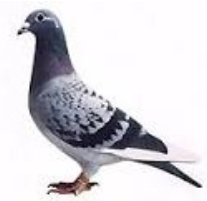     7 G. RORIJE            7-1001854     6   4578.7    8 G.ENSING             7-4703329 V   5   4498.9    9 J. KOOISTRA          6-1828280     6   4424.2   10 G. RORIJE            3-1572944     5   4375.2    11 J. KOOISTRA          7-1000866     5   4349.5   12 COMB. BOLK-NIKS      7-4703140 V   6   4299.7   13 G.ENSING             7-4703352     5   4217.1   14 G. KUIK              4-1458602     6   4214.8   15 COMB. BOLK-NIKS      3-1669369 V   5   4190.0   16 E. DAM               6-1084706     5   4189.8   17 L. TAMMENGA EN ZN.   6-1351428 V   6   4175.3   18 ROB NOORDEGRAAF      5-1153373     5   4174.1   19 G. RORIJE            7-1001331     5   4062.2   20 G. KUIK              3-1651399     5   3968.9Midfond groep B    Kampioenschap Onaangewezen                 Kampioenschap Aangewezen   PC Naam                   Totpnt           PC Naam                   Totpnt   1 J.M. BOLK              6903.5            1 J.M. BOLK              6716.1   2 ALFRED SUPER           6628.0            2 J.H. KONING            6024.1   3 COMB. BEIJERING-KLOK   6552.8            3 COMB. BEIJERING-KLOK   5898.8   4 H. WEITERING           6506.9            4 ALFRED SUPER           5851.5   5 GEBR. VD VEEN          6277.9            5 GEBR. VD VEEN          5379.2   6 J.H. KONING            6202.0            6 STEPHANIE OTTENS JL    5357.8   7 JS. LUBBEN             6098.7            7 H.J. KOSTER            5247.8   8 STEPHANIE OTTENS JL    5961.5            8 H. WEITERING           5208.3   9 T. MIDDEL              5818.0            9 JS. LUBBEN             4631.9  10 ROY OTTENS JL          5696.0           10 T. MIDDEL              4571.8  11 H.J. KOSTER            5426.8           11 G.J. KOOIJMAN          3736.6  12 G.J. KOOIJMAN          4435.2           12 JOS BANUS              3641.4  13 JOS BANUS              4396.5           13 ROY OTTENS JL          3307.4  14 D. ROTMAN              4173.9           14 G. OOSTING             2693.1  15 G. OOSTING             3831.0           15 CORRIE TAMMENGA JL     1986.9  16 COMB. SMIT             3602.2           16 D. ROTMAN              1623.5  17 CORRIE TAMMENGA JL     3200.5           17 COMB. SMIT              912.1  18 L. KNIP                1303.9           18 H. LUBBEN               507.8  19 H. LUBBEN               878.6           20 SPEK-SCHMAAL            341.8                       Duifkampioenschap     Plc Naam                 Ringnr       Pr   Punten    1 ALFRED SUPER         6-1827558     8   6367.7    2 J.H. KONING          5-1243057     7   5859.1    3 J.M. BOLK            6-1084937 V   6   5673.2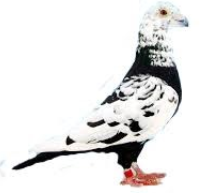     4 J.M. BOLK            6-1084889 V   6   5584.5    5 J.M. BOLK            6-1084885 V   6   5184.7    6 H.J. KOSTER          6-4786163     6   5130.0    7 JS. LUBBEN           7-1000444     7   5106.5    8 GEBR. VD VEEN        6-1854918     6   5064.1    9 COMB. BEIJERING-KLOK 3-1651322     6   4917.3   10 ROY OTTENS JL        7-1653824 V   6   4632.6   11 J.H. KONING          6-1061159     6   4405.8   12 ALFRED SUPER         6-1827537     5   4395.8   13 T. MIDDEL            6-1827736     5   4368.9   14 STEPHANIE OTTENS JL  7-1653640 V   6   4343.4   15 H. WEITERING         7-1000675     5   4266.9   16 ALFRED SUPER         5-1153333     5   4130.1   17 J.H. KONING          6-1061145 V   6   4119.4   18 T. MIDDEL            7-0136726     5   3965.8   19 JS. LUBBEN           6-1828007     5   3878.1   20 J.M. BOLK            6-1084929 V   5   3816.3		Fond groep A   Kampioenschap Onaangewezen                 Kampioenschap Aangewezen                    PC Naam                   Totpnt           PC Naam                   Totpnt   1 G.ENSING               4896.6            1 G.ENSING               4768.1   2 COMB. BOLK-NIKS        4579.1            2 COMB. BOLK-NIKS        4381.7   3 H. KRUIZE              4309.7            3 H. KRUIZE              4309.4   4 B.J. SUK-MELLIES       3190.9            4 J. SUK                 3076.5   5 COMB. MENSINGA TVM     3153.1            5 ROB NOORDEGRAAF        2709.3   6 J. SUK                 3076.7            6 J. HOVING              2663.4   7 ROB NOORDEGRAAF        2722.2            7 B.J. SUK-MELLIES       1687.5   8 COMB. LUBBEN           2721.8            8 COMB. MENSINGA TVM     1369.7   9 J. HOVING              2663.6            9 L. TAMMENGA EN ZN.     1205.9  10 P. KOOPS               1465.1           10 GEBR. BOLK              971.4  11 L. TAMMENGA EN ZN.     1248.9           11 E. DAM                  857.1  12 GEBR. BOLK              971.4           12 H.H. OVING & ZN         810.3  13 E. DAM                  857.0           13 L. SCHUURMAN            800.0  14 H.H. OVING & ZN         810.3           14 P. KOOPS                741.4  15 L. SCHUURMAN            800.0                  Duifkampioenschap     Plc Naam                 Ringnr       Pr   Punten    1 H. KRUIZE            5-1243110     6   5023.7    2 G.ENSING             7-4703361 V   5   4243.1    3 COMB. BOLK-NIKS      3-1669369 V   4   3560.3    4 COMB. BOLK-NIKS      7-4703122 V   4   3366.2    5 ROB NOORDEGRAAF      5-1153373     3   2709.3     6 J. HOVING            1-1200608     4   2663.4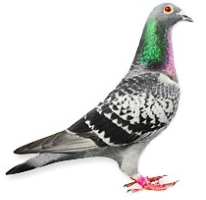     7 G.ENSING             6-4786237 V   3   2500.8    8 COMB. BOLK-NIKS      7-4703126 V   3   2264.7    9 B.J. SUK-MELLIES     7-4703261     3   2156.3   10 H. KRUIZE            5-1243051     3   2099.1   11 ROB NOORDEGRAAF      7-1550608     3   2075.5   12 G.ENSING             7-4703329 V   2   1857.1   13 G.ENSING             7-4703377 V   2   1826.4   14 COMB. BOLK-NIKS      7-4703140 V   2   1769.6   15 ROB NOORDEGRAAF      7-1786838     2   1672.8   16 J. SUK               4-4753245     2   1667.0   17 G.ENSING             7-4703340     2   1657.1   18 G.ENSING             7-4703335 V   2   1568.5   19 COMB. BOLK-NIKS      7-4703134 V   2   1546.1   20 B.J. SUK-MELLIES     7-4703260     2   1532.3		Fond groep B    Kampioenschap Onaangewezen                 Kampioenschap Aangewezen   PC Naam                   Totpnt           PC Naam                   Totpnt   1 D. ROTMAN              4952.1            1 D. ROTMAN              4575.9   2 ALFRED SUPER           4206.7            2 ALFRED SUPER           1777.8   3 JS. LUBBEN             2013.6            3 G. OOSTING             1576.4   4 G. OOSTING             1576.5            4 GEBR. VD VEEN          1571.4   5 GEBR. VD VEEN          1571.3            5 JS. LUBBEN             1000.0   6 H.J. KOSTER            1535.8            6 H.J. KOSTER             714.3   7 L. KNIP                1296.3            7 J.H. KONING             642.9   8 J.H. KONING             928.5            8 L. KNIP                 555.6   9 TEUN SPEELMAN           785.8                    Duifkampioenschap     Plc Naam                 Ringnr       Pr   Punten    1 D. ROTMAN            6-4792740     5   4663.2    2 D. ROTMAN            6-4792733     4   3575.9    3 D. ROTMAN            6-4792756     3   2654.8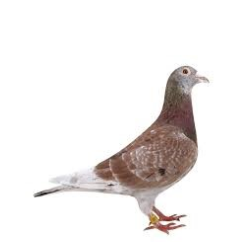     4 ALFRED SUPER         6-1827509     3   2362.7    5 D. ROTMAN            7-4703537     3   2276.8    6 D. ROTMAN            5-4761943     3   2186.5    7 D. ROTMAN            7-4703533     3   2017.8    8 D. ROTMAN            6-1828168     2   1589.3    9 G. OOSTING           5-1240400     2   1576.4   10 ALFRED SUPER         7-1001111     2   1558.1   11 H.J. KOSTER          4-4753629     2   1535.7   12 D. ROTMAN            4-4745222     2   1392.4   13 D. ROTMAN            7-4703543     2   1383.9    14 L. KNIP              7-1001287     2   1305.6   15 D. ROTMAN            4-4745221     2   1260.5   16 GEBR. VD VEEN        6-1854917     2   1142.8   17 L. KNIP              7-1001298     2   1031.3   18 ALFRED SUPER         6-1827558     1   1000.0   19 GEBR. VD VEEN        6-1854919     1   1000.0   20 ALFRED SUPER         7-1001708     1    937.5Jong groep A   Kampioenschap Onaangewezen                 Kampioenschap Aangewezen   PC Naam                   Totpnt           PC Naam                   Totpnt   1 G.ENSING               6909.5            1 G. RORIJE              6030.1   2 ROB NOORDEGRAAF        6594.6            2 ROB NOORDEGRAAF        5675.2   3 G. RORIJE              6387.1            3 COMB. MENSINGA TVM     5674.8   4 L. SCHUURMAN           6384.3            4 G.ENSING               5139.0   5 COMB. MENSINGA TVM     6085.3            5 COMB. BOLK-NIKS        4988.4   6 K. KUIPERS             6050.5            6 L. SCHUURMAN           4818.4   7 COMB. BOLK-NIKS        5763.6            7 B.J. SUK-MELLIES       1794.5   8 B.J. SUK-MELLIES       4944.0            8 K. KUIPERS             1617.9   9 E. DAM                 4928.3            9 J. SUK                 1459.2  10 J. KOOISTRA            4926.8           10 J. KOOISTRA            1301.5  11 J. SUK                 3904.2           11 J. HOVING              1239.3  12 COMB. LUBBEN           2889.3           12 COMB. LUBBEN            744.9  13 J. HOVING              2300.0           13 E. DAM                  734.7  14 H. HULSHOF             1546.6           14 H. KRUIZE               515.3  15 H. KRUIZE              1185.0           16 G. KUIK                 916.1           17 P. KOOPS                733.5                       Duifkampioenschap  Plc Naam                 Ringnr       Pr   Punten    1 G. RORIJE            8-1001537     7   5728.6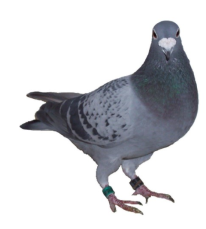     2 G. RORIJE            8-1001570     6   5169.2    3 G. RORIJE            8-1001593     6   5024.5    4 ROB NOORDEGRAAF      8-4717444     6   4849.0    5 G.ENSING             8-5174456     6   4620.2    6 G.ENSING             8-1737610     6   4614.2    7 ROB NOORDEGRAAF      8-4717449     6   4503.3    8 G.ENSING             8-4717642     6   4472.5    9 ROB NOORDEGRAAF      8-4717445     6   4450.6   10 G. RORIJE            8-1001585     6   4389.7   11 G. RORIJE            8-1001532     6   4326.0   12 COMB. MENSINGA TVM   8-1002004     5   4247.5    13 G.ENSING             8-4717661     5   4065.4   14 ROB NOORDEGRAAF      8-4717438     6   3957.9   15 L. SCHUURMAN         8-1001978     5   3950.5   16 G.ENSING             8-4717652     5   3838.7   17 G.ENSING             8-1001577     5   3771.3   18 G. RORIJE            8-1001569     5   3697.5   19 G. RORIJE            8-1001683     4   3686.0   20 ROB NOORDEGRAAF      8-4717453     4   3684.5Jong groep B    Kampioenschap Onaangewezen                 Kampioenschap Aangewezen                                            PC Naam                   Totpnt           PC Naam                   Totpnt   1 STEPHANIE OTTENS JL    6525.8            1 STEPHANIE OTTENS JL    4494.0   2 KYAN ENSING JL         6465.6            2 H.J. KOSTER            4170.0   3 H.J. KOSTER            6031.9            3 KYAN ENSING JL         3883.9   4 COMB. BEIJERING-KLOK   5783.8            4 L. KNIP                2992.0   5 ROY OTTENS JL          5149.2            5 R.M. MENSINGA-POPKEN   2567.9   6 L. KNIP                5140.2            6 COMB. BEIJERING-KLOK   2488.4   7 T. MIDDEL              4709.8            7 ROY OTTENS JL          2119.5   8 R.M. MENSINGA-POPKEN   4187.4            8 T. MIDDEL              1838.9   9 JS. LUBBEN             3923.8            9 J.H. KONING            1666.9  10 J.H. KONING            3874.7           10 JS. LUBBEN             1616.2  11 ALFRED SUPER           3162.4           11 ALFRED SUPER           1516.7  12 J. LANTING             2638.1           12 J. LANTING              865.7  13 JOS BANUS              2077.6           13 JOS BANUS               656.9                Duifkampioenschap     Plc Naam                 Ringnr       Pr   Punten    1 STEPHANIE OTTENS JL  8-1001931     6   5179.8    2 KYAN ENSING JL       8-4717648     6   4501.5    3 H.J. KOSTER          8-4717411     6   4432.4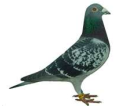     4 COMB. BEIJERING-KLOK 8-1001308     6   4415.5    5 STEPHANIE OTTENS JL  8-1001924     5   3725.5    6 T. MIDDEL            8-1000982     4   3660.8    7 KYAN ENSING JL       8-4717627     4   3645.7    8 L. KNIP              8-1000944     5   3621.0    9 T. MIDDEL            8-1000969     4   3390.7   10 STEPHANIE OTTENS JL  8-1001928     4   3198.1   11 KYAN ENSING JL       8-1000300     4   3136.4   12 STEPHANIE OTTENS JL  8-1001927     4   3067.4   13 T. MIDDEL            8-1000968     3   2556.6   14 T. MIDDEL            8-1000989     3   2522.2   15 STEPHANIE OTTENS JL  8-1001919     3   2477.0   16 KYAN ENSING JL       8-4717621     3   2460.6   17 COMB. BEIJERING-KLOK 8-1001326     3   2411.5   18 STEPHANIE OTTENS JL  8-1001929     3   2385.0   19 JS. LUBBEN           8-1000834     3   2372.1   20 STEPHANIE OTTENS JL  8-4717769     3   2359.3Natour groep A    Kampioenschap Onaangewezen                 Kampioenschap Aangewezen   PC Naam                   Totpnt           PC Naam                   Totpnt   1 COMB. MENSINGA TVM     3782.6            1 L. TAMMENGA EN ZN.     3715.1   2 GEBR. BOLK             3702.7            2 COMB. MENSINGA TVM     3413.7   3 H.H. OVING & ZN        3674.4            3 GEBR. BOLK             3286.4   4 L. TAMMENGA EN ZN.     3672.4            4 P. KOOPS               3125.7   5 G. RORIJE              3570.1            5 K. KUIPERS             2556.2   6 K. KUIPERS             3525.4            6 G. KUIK                2437.0   7 J. KOOISTRA            3379.3            7 J. KOOISTRA            2319.4   8 G. KUIK                3326.7            8 G.ENSING               1900.5   9 P. KOOPS               3113.9            9 H.H. OVING & ZN        1495.8  10 J. SUK                 2464.4           10 COMB. LUBBEN           1424.2  11 H. HULSHOF             2365.3           11 J. SUK                  866.7  12 COMB. LUBBEN           2338.7           12 G. RORIJE               648.4  13 G.ENSING               2000.0           13 H. HULSHOF              636.4  14 B.J. SUK-MELLIES        717.2           15 J. HOVING               625.6                             Duifkampioenschap     Plc Naam                 Ringnr       Pr   Punten    1 GEBR. BOLK           7-4703432 V   5   4112.1    2 GEBR. BOLK           7-4703427 V   4   3677.1    3 L. TAMMENGA EN ZN.   6-1351428 V   4   3647.4    4 COMB. MENSINGA TVM   7-4703051 V   4   3549.2    5 G. RORIJE            7-1001373 V   4   3332.0    6 K. KUIPERS           8-1001958     4   3245.3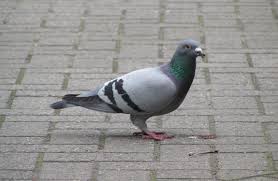     7 L. TAMMENGA EN ZN.   7-1000269 V   4   3103.0    8 G. RORIJE            7-1001348 V   4   3052.8    9 G. KUIK              8-4717608     4   3004.8   10 K. KUIPERS           8-1001939     3   2908.7    11 GEBR. BOLK           7-4703436 V   4   2862.3   12 L. TAMMENGA EN ZN.   7-1657521 V   4   2786.0   13 L. TAMMENGA EN ZN.   7-1000231 V   3   2666.4   14 GEBR. BOLK           7-4703400 V   3   2664.4   15 GEBR. BOLK           7-4703417 V   3   2519.2   16 H.H. OVING & ZN      8-1002140     3   2473.4   17 H.H. OVING & ZN      7-1000375     3   2462.6   18 J. KOOISTRA          5-1153672 V   3   2305.1   19 H.H. OVING & ZN      8-1002161     3   2305.1   20 COMB. MENSINGA TVM   7-4703057 V   3   2296.4   21 K. KUIPERS           7-4703494 V   3   2289.7   22 J. KOOISTRA          8-1000788     3   2275.9   23 L. TAMMENGA EN ZN.   7-1000242 V   3   2264.1   24 COMB. LUBBEN         8-1000638     3   2261.7   25 L. TAMMENGA EN ZN.   5-1134909 V   3   2246.4Natour groep B    Kampioenschap Onaangewezen                 Kampioenschap Aangewezen   PC Naam                   Totpnt           PC Naam                   Totpnt   1 ROY OTTENS JL          3877.7            1 CORRIE TAMMENGA JL     3764.7   2 H.J. KOSTER            3874.8            2 STEPHANIE OTTENS JL    3637.4   3 CORRIE TAMMENGA JL     3860.9            3 H.J. KOSTER            3241.6   4 ALFRED SUPER           3823.9            4 JS. LUBBEN             3180.1   5 STEPHANIE OTTENS JL    3793.9            5 ALFRED SUPER           3155.0   6 H. WEITERING           3728.5            6 GEBR. VD VEEN          3101.6   7 GEBR. VD VEEN          3677.4            7 ROY OTTENS JL          2796.8   8 JS. LUBBEN             3543.1            8 G. OOSTING             2555.3   9 G. OOSTING             3480.8            9 H. WEITERING           2495.3  10 COMB. BEIJERING-KLOK   3327.7           10 B.G. HEMMEN            2443.7  11 G.J. KOOIJMAN          2991.2           11 COMB. BEIJERING-KLOK   2309.9  12 B.G. HEMMEN            2954.2           12 R.M. MENSINGA-POPKEN   1652.1  13 R.M. MENSINGA-POPKEN   2434.8           13 T. MIDDEL              1604.8  14 COMB. SMIT             2332.3           14 G.J. KOOIJMAN          1484.7  15 H. LUBBEN              2297.1           15 H. LUBBEN               888.2  16 T. MIDDEL              1605.0           16 D. ROTMAN               681.0  17 L. KNIP                1204.8           17 L. KNIP                 623.7  18 D. ROTMAN               799.1                                           Duifkampioenschap     Plc Naam                 Ringnr       Pr   Punten    1 CORRIE TAMMENGA JL   7-1000286 V   5   4518.8    2 ALFRED SUPER         8-1000413     5   4386.0    3 H.J. KOSTER          7-4703003     5   4311.7    4 JS. LUBBEN           7-1000445 V   5   4184.7    5 H.J. KOSTER          5-4769782 V   5   4081.7    6 G. OOSTING           4-1473137 V   4   3560.0    7 H.J. KOSTER          7-4703005     4   3534.1    8 GEBR. VD VEEN        8-1000092     4   3498.3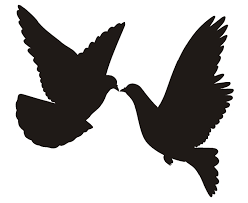     9 CORRIE TAMMENGA JL   7-1000264 V   4   3412.5   10 H.J. KOSTER          6-4786144 V   4   3294.6   11 ROY OTTENS JL        6-1078946 V   4   3254.1   12 GEBR. VD VEEN        5-1221380 V   4   3101.6   13 STEPHANIE OTTENS JL  6-1081602     4   3033.7    14 H.J. KOSTER          4-4753640 V   4   2950.3   15 ROY OTTENS JL        7-1653824 V   4   2949.5   16 ALFRED SUPER         8-1000455     4   2932.5   17 GEBR. VD VEEN        8-1458461     3   2856.9   18 STEPHANIE OTTENS JL  7-1001017     4   2835.5   19 H.J. KOSTER          7-4702999     4   2831.6   20 STEPHANIE OTTENS JL  7-1653637     3   2777.6   21 JS. LUBBEN           7-1000466 V   4   2762.1   22 ALFRED SUPER         8-1000445     3   2746.3   23 H.J. KOSTER          7-4703016     3   2621.0   24 ROY OTTENS JL        6-1081508     3   2598.7   25 ALFRED SUPER         8-1000428     3   2595.1Generaal oud & asduif groep A     Kampioenschap Onaangewezen                 Kampioenschap Aangewezen                PC Naam                   Totpnt           PC Naam                   Totpnt   1 G.ENSING              18156.6            1 G.ENSING              14746.6   2 H. KRUIZE             16209.6            2 H. KRUIZE             13326.9   3 J. SUK                15504.6            3 COMB. BOLK-NIKS       13001.1   4 COMB. MENSINGA TVM    15372.8            4 G. RORIJE             11788.5   5 COMB. BOLK-NIKS       14905.1            5 J. KOOISTRA           11377.5   6 G. RORIJE             14295.8            6 GEBR. BOLK            11059.7   7 GEBR. BOLK            14148.0            7 ROB NOORDEGRAAF       10480.2   8 B.J. SUK-MELLIES      14139.5            8 J. HOVING             10120.6   9 ROB NOORDEGRAAF       14130.3            9 E. DAM                10071.6  10 J. HOVING             13761.8           10 J. SUK                 9007.0  11 H.H. OVING & ZN       13380.8           11 G. KUIK                8650.1  12 J. KOOISTRA           13088.1           12 COMB. MENSINGA TVM     7891.8  13 COMB. LUBBEN          12670.4           13 COMB. LUBBEN           7393.1  14 G. KUIK               12559.0           14 K. KUIPERS             6615.4  15 E. DAM                12475.1           15 L. TAMMENGA EN ZN.     6406.2  16 P. KOOPS              11217.1           16 B.J. SUK-MELLIES       6130.1  17 L. SCHUURMAN          10912.0           17 H. HULSHOF             5980.3  18 H. HULSHOF            10244.1           18 L. SCHUURMAN           5508.9  19 K. KUIPERS            10195.9           19 P. KOOPS               5494.4  20 L. TAMMENGA EN ZN.     9641.5           20 H.H. OVING & ZN        5363.1                 Asduifkampioenschap      Plc Naam                 Ringnr       Pr   Punten    1 GEBR. BOLK           5-4770001    12   9959.0    2 G. RORIJE            3-1572944    11   9616.3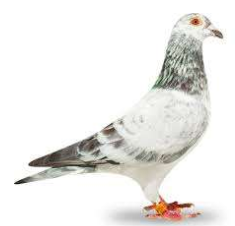     3 G.ENSING             7-4703330    11   9285.9    4 COMB. BOLK-NIKS      3-1669369 V  11   9145.5    5 G.ENSING             7-4703340    11   8804.1    6 COMB. BOLK-NIKS      7-4703126 V  11   8722.4    7 G. RORIJE            6-1827720    10   8385.1    8 G.ENSING             7-4703329 V   9   8321.2    9 J. KOOISTRA          6-1828274    10   8103.9   10 G. RORIJE            7-1001482    10   8075.1   11 G. KUIK              6-4783280     9   7934.3   12 G. RORIJE            7-1001350    10   7930.0   13 J. KOOISTRA          6-1828280    11   7923.5    14 E. DAM               6-1084706    10   7815.1   15 GEBR. BOLK           4-4753481    10   7813.4   16 H. KRUIZE            5-1243110    10   7703.0   17 G. RORIJE            6-1827686    10   7508.5   18 G. RORIJE            6-1827672     9   7447.2   19 G. RORIJE            7-1001854     9   7395.4   20 G. KUIK              3-1651399     9   7373.6Generaal oud & asduif groep B   Kampioenschap Onaangewezen                 Kampioenschap Aangewezen   PC Naam                   Totpnt           PC Naam                   Totpnt   1 ALFRED SUPER          17537.2            1 ALFRED SUPER          14109.3   2 J.M. BOLK             14544.3            2 J.M. BOLK             13016.4   3 JS. LUBBEN            14353.3            3 GEBR. VD VEEN         12463.9   4 GEBR. VD VEEN         14005.9            4 J.H. KONING           11801.4   5 D. ROTMAN             13951.5            5 COMB. BEIJERING-KLOK  10636.9   6 J.H. KONING           13700.4            6 JS. LUBBEN             9431.3   7 H.J. KOSTER           13544.2            7 H. WEITERING           9404.8   8 COMB. BEIJERING-KLOK  13367.9            8 H.J. KOSTER            9222.7   9 STEPHANIE OTTENS JL   12891.2            9 D. ROTMAN              8404.9  10 H. WEITERING          11780.3           10 STEPHANIE OTTENS JL    8377.6  11 T. MIDDEL             11513.6           11 T. MIDDEL              8299.9  12 ROY OTTENS JL         11026.7           12 G. OOSTING             7841.5  13 G.J. KOOIJMAN         10066.4           13 JOS BANUS              7558.2  14 JOS BANUS              9718.0           14 G.J. KOOIJMAN          6513.4  15 COMB. SMIT             8979.4           15 ROY OTTENS JL          5577.6  16 G. OOSTING             8968.3           16 CORRIE TAMMENGA JL     5015.1  17 CORRIE TAMMENGA JL     8439.9           17 COMB. SMIT             3568.6  18 L. KNIP                4103.3           18 J. LANTING             1926.2  19 H. LUBBEN              2809.4           19 L. KNIP                1136.2  20 H. SCHENDELAAR         2222.3           20 H. LUBBEN              1033.1  21 SPEK-SCHMAAL           1983.5           21 H. SCHENDELAAR          619.0  22 J. LANTING             1926.2           23 JAN LUBBEN JR.          959.8           24 TEUN SPEELMAN           785.8                             Asduifkampioenschap  Plc Naam                 Ringnr       Pr   Punten    1 J.M. BOLK            6-1084937 V  12  10938.5    2 ALFRED SUPER         6-1827558    14  10924.6    3 J.H. KONING          5-1243057    11   9100.1    4 GEBR. VD VEEN        6-1854918    10   8780.8 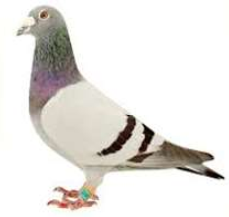     5 COMB. BEIJERING-KLOK 3-1651322    11   8779.3    6 T. MIDDEL            6-1827736    10   8662.5    7 J.M. BOLK            6-1084885 V  10   8372.2    8 T. MIDDEL            7-0136726    10   8245.7    9 J.M. BOLK            6-1084889 V   9   7596.0   10 ALFRED SUPER         6-1827537     9   7521.5   11 J.H. KONING          6-1061159    10   7213.3   12 H. WEITERING         3-1669444    10   7194.4   13 D. ROTMAN            6-4792733     9   7185.7   14 T. MIDDEL            7-1000820     8   7037.4   15 H.J. KOSTER          4-4753660     9   6980.1   16 JS. LUBBEN           6-1828007     9   6956.7   17 G. OOSTING           5-1240400     8   6842.5   18 D. ROTMAN            6-4792740     8   6771.7   19 H. WEITERING         7-1000682     9   6730.2   20 COMB. BEIJERING-KLOK 7-1000756     9   6725.7Keizer groep A +BKampioenschap Keizer Groep A PC Naam                   Totpnt   1 G.ENSING              45789.2   2 G. RORIJE             39811.4   3 COMB. BOLK-NIKS       38658.2   4 ROB NOORDEGRAAF       38348.4   5 COMB. MENSINGA TVM    35801.8 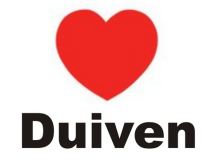   6 H. KRUIZE             31790.3   7 J. KOOISTRA           30693.9   8 J. SUK                29875.0   9 L. SCHUURMAN          28307.8  10 E. DAM                28209.7  11 J. HOVING             27421.7  12 B.J. SUK-MELLIES      27286.7  13 GEBR. BOLK            25207.7  14 K. KUIPERS            25069.5  15 COMB. LUBBEN          23697.7  16 G. KUIK               22125.2  17 H.H. OVING & ZN       18743.9  18 H. HULSHOF            17771.0  19 P. KOOPS              17445.0  20 L. TAMMENGA EN ZN.    16047.7   Kampioenschap Keizer groep B   PC Naam                   Totpnt  1 ALFRED SUPER          36968.6   2 STEPHANIE OTTENS JL   33036.1   3 H.J. KOSTER           32968.8   4 COMB. BEIJERING-KLOK  32277.0   5 J.H. KONING           31043.4   6 JS. LUBBEN            29324.6 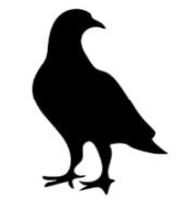   7 J.M. BOLK             27560.7   8 GEBR. VD VEEN         26469.8   9 T. MIDDEL             26362.2  10 ROY OTTENS JL         23873.0  11 D. ROTMAN             22356.4  12 H. WEITERING          21185.1  13 JOS BANUS             20010.7  14 G. OOSTING            16809.8  15 G.J. KOOIJMAN         16579.8  16 L. KNIP               13856.5  17 CORRIE TAMMENGA JL    13455.0  18 COMB. SMIT            12548.0  19 KYAN ENSING JL        10905.1  20 J. LANTING             7356.2  21 R.M. MENSINGA-POPKEN   6755.3  22 H. LUBBEN              3842.5  23 H. SCHENDELAAR         2841.3  24 SPEK-SCHMAAL           1983.5  25 JAN LUBBEN JR.          959.8  26 TEUN SPEELMAN           785.8 Beste Duif Wie had de beste Jaarling duif en beste oude duif?Net zoals vorig jaar hebben we deze strijd gehouden.                          Beste JaarlingDe best opgegeven jaarling van groep A is van Jan Kooistra.Met de 17-1000866 is hij in de A boven aan geëindigd.Jan Kooistra heeft met deze duif €16,00 gewonnen.De best opgegeven jaarling van groep B is van Jacob Bolk.Met de 17-1000657 is hij in de B boven aan geëindigd.                    Jacob Bolk heeft met deze duif €10,00 gewonnen.Beste oude duif                    De best opgegeven oude duif van groep A is van de Gebr. Bolk.                    Met de 15-4770001 zijn zei in A boven aan geëindigd.                    De Gebr. Bolk hebben met deze duif €17,00 gewonnen.                    De best opgegeven oude duif van groep B is van Alfred Super.                    Met de 16-1827558 is hij in B boven aan geëindigd.                    Alfred Super heeft met deze duif €10,00 gewonnen.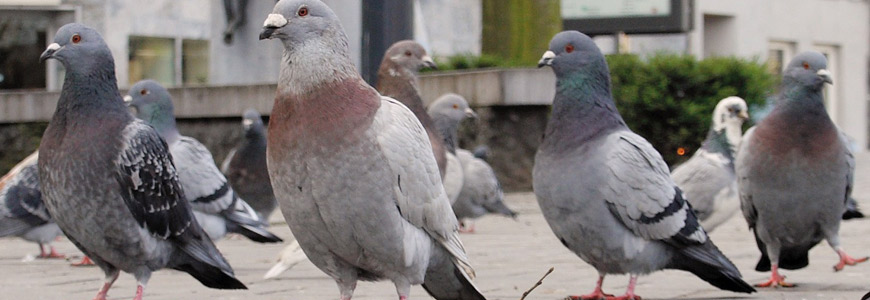 Einstand kweker/ speler competitie Net als voorgaande jaren organiseerde Daan Rotman: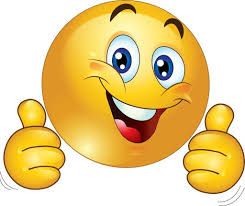 De kweker/speler competitie voor onze club.Hij maakt dit spel elke jaar weer tot een succes. Daan Rotman bedankt!De winnaars van dit jaar hebben iets gemeen met elkaar.Net als vorig jaar hebben zei ook dit jaar samen de competitie gewonnen.Jos Banus en Gerrit Rorije van harte Gefeliciteerd.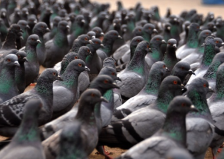 Feestavond.Op 19 oktober 2018 worden al onze kampioenen gehuldigd.Dit willen we net als vorig jaar samen met jullie doen.De feestavond begint om 19:30 uur in ons clubgebouw.We hopen jullie allemaal te zien!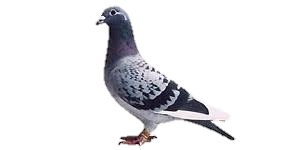 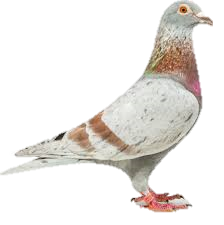 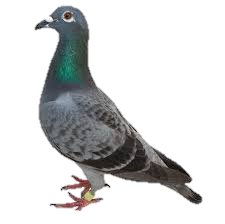 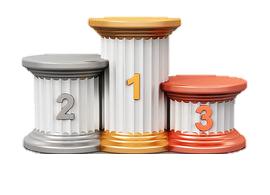 Tentoonstelling De jaarlijkse tentoonstelling is dit jaar op 8 december 2018.De duiven kunnen worden ingezet tussen 08:00 en 09:00 uur.’s Middags om 14:00 uur zal er een rad van avontuur zijn.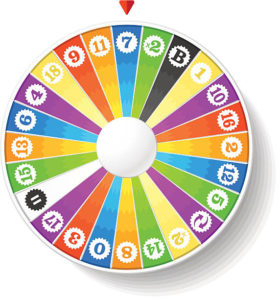 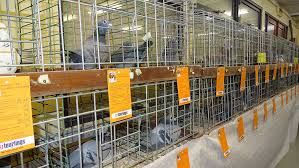 Winter activiteiten Darten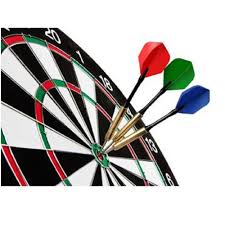 Het dart seizoen begint weer op woensdag 3 oktober.Elke woensdag avond zal er weer worden gedart in onze duivenclub. We beginnen om 19:30 de zaal is open vanaf 19:15.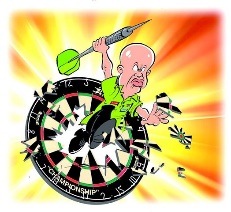                                DarttoernooiOp 10 november houden we een dartoernooi.We beginnen om 20:00 de zaal is open vanaf 19:30.Iedereen is van harte welkom.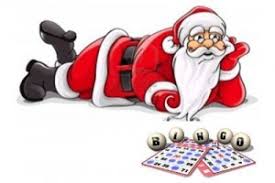 KerstbingoDit winter houden we ook een kerst bingo.Deze bingo is op 21 december 2018.We beginnen om 20:00 de zaal is open vanaf 19:30. 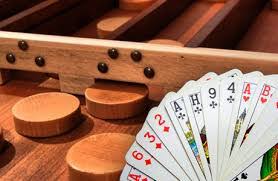 Klaverjas en SjoelavondWe organiseren dit winter ook een klaverjas en sjoelavond. De klaverjas en sjoelavond is op 8 februari 2019.We beginnen om 20:00 de zaal is open vanaf 19:30.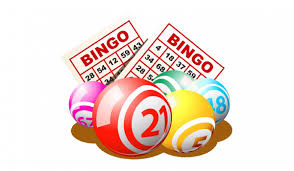 VoorjaarsbingoOok dit winter organiseren wij een voorjaarsbingo.De bingoavond is op 15 maart 2019.We beginnen om 20:00 de zaal is open vanaf 19:30.Iedereen is welkom op een van onze winteractiviteiten lid of geen lid.We hopen dat ook op een grote opkomst. Tot dan op een van onze winteractiviteiten.Namens de activiteiten commissie.Kweekseizoen.Het is misschien nog lang niet zover. 
Maar voordat het je het weet is het kweekseizoen alweer begonnen.We willen iedereen heel veel succes met de kweek wensen.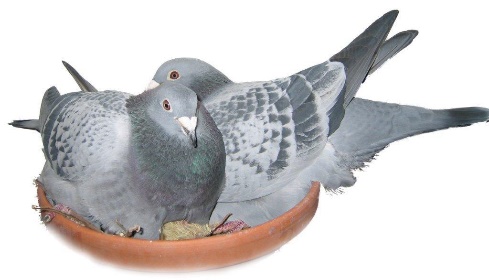 NieuwjaarsreceptieNet als voorgaande jaren houden we dit winter 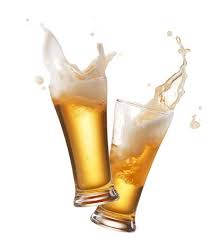 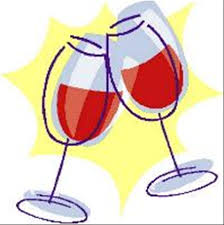 ook een nieuwjaarsreceptie. We houden dit op 11 januari 2019 om 19:30. Zodat we samen het nieuwe seizoen in kunnen luiden.Tot ziensWe zien u graag tijdens een van onze winter activiteiten.En anders tot het volgend seizoen tot dan.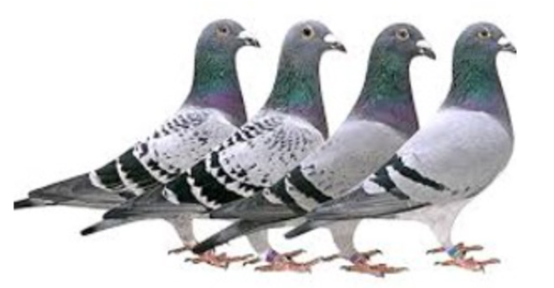 U kunt geen rechten ontlenen aan dit boekje. Alle typ en spelfouten onder voorbehoud.  ©Computerteam P.V. De kanaalstreek. kwekerspeler punten  bedrag 1J. BanusG. Rorije5.240,70€ 280,002Comb. Beijering-KlokL. Schuurman3.404,80€ 240,003Comb. Vd Spek-SchmaalKyan Ensing jl2.455,80€ 200,004J. HovingL. Schuurman2.439,50€ 160,005P. KoopsE. Nijmeijer (Kooistra)1.420,50€ 130,006R.M. Mensinga-PopkenComb. Mensinga TVM1.127,80€ 110,007Stephanie OttensJ. Suk1.090,90€ 90,008J.H. Koning Comb. Bolk-Niks918,2€ 70,009H.H. Oving & Zn.K. Kuipers914,9€ 50,0010H. KruizeJ. Suk696,0€ 50,00Totale prijzengeld:           Totale prijzengeld:           Totale prijzengeld:           Totale prijzengeld:           €1380,-